Приложение 2. Траектория полета моделей и их размеры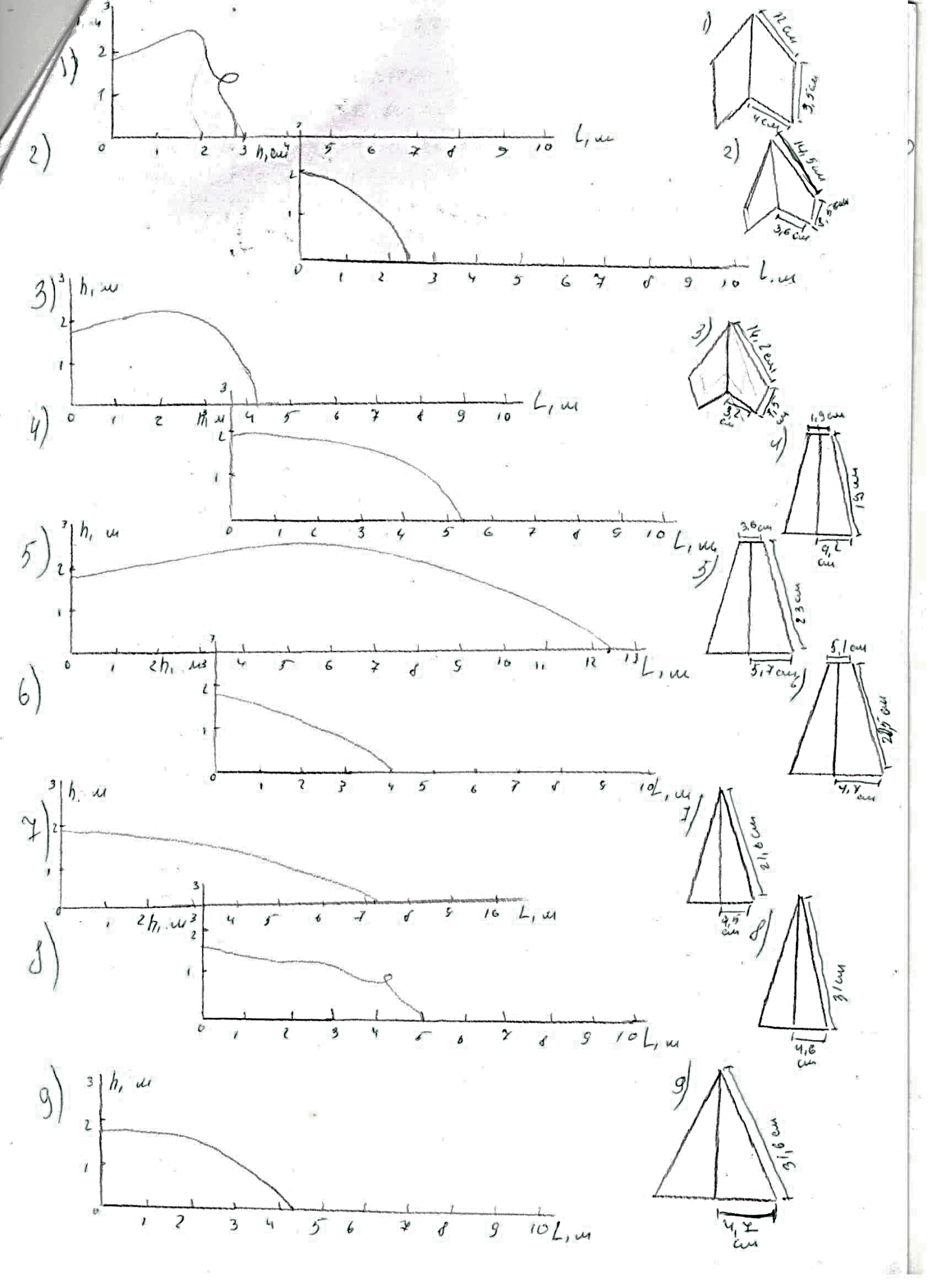 